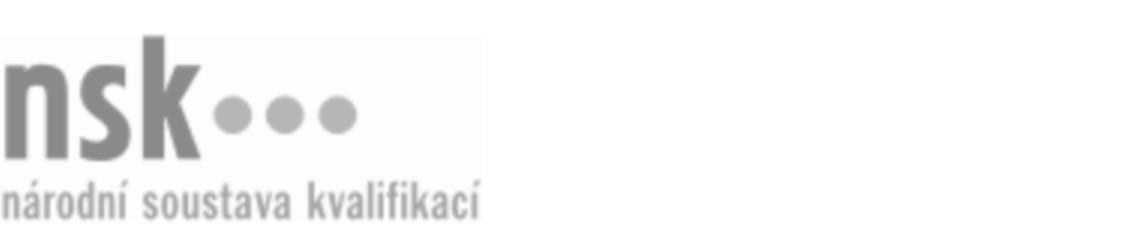 Další informaceDalší informaceDalší informaceDalší informaceDalší informaceDalší informacePracovník/pracovnice výroby ovocných nápojů (kód: 29-074-H) Pracovník/pracovnice výroby ovocných nápojů (kód: 29-074-H) Pracovník/pracovnice výroby ovocných nápojů (kód: 29-074-H) Pracovník/pracovnice výroby ovocných nápojů (kód: 29-074-H) Pracovník/pracovnice výroby ovocných nápojů (kód: 29-074-H) Pracovník/pracovnice výroby ovocných nápojů (kód: 29-074-H) Autorizující orgán:Ministerstvo zemědělstvíMinisterstvo zemědělstvíMinisterstvo zemědělstvíMinisterstvo zemědělstvíMinisterstvo zemědělstvíMinisterstvo zemědělstvíMinisterstvo zemědělstvíMinisterstvo zemědělstvíMinisterstvo zemědělstvíMinisterstvo zemědělstvíSkupina oborů:Potravinářství a potravinářská chemie (kód: 29)Potravinářství a potravinářská chemie (kód: 29)Potravinářství a potravinářská chemie (kód: 29)Potravinářství a potravinářská chemie (kód: 29)Potravinářství a potravinářská chemie (kód: 29)Povolání:KonzervářKonzervářKonzervářKonzervářKonzervářKonzervářKonzervářKonzervářKonzervářKonzervářKvalifikační úroveň NSK - EQF:33333Platnost standarduPlatnost standarduPlatnost standarduPlatnost standarduPlatnost standarduPlatnost standarduStandard je platný od: 12.09.2023Standard je platný od: 12.09.2023Standard je platný od: 12.09.2023Standard je platný od: 12.09.2023Standard je platný od: 12.09.2023Standard je platný od: 12.09.2023Pracovník/pracovnice výroby ovocných nápojů,  29.03.2024 11:45:48Pracovník/pracovnice výroby ovocných nápojů,  29.03.2024 11:45:48Pracovník/pracovnice výroby ovocných nápojů,  29.03.2024 11:45:48Pracovník/pracovnice výroby ovocných nápojů,  29.03.2024 11:45:48Strana 1 z 2Další informaceDalší informaceDalší informaceDalší informaceDalší informaceDalší informaceDalší informaceDalší informaceDalší informaceDalší informaceDalší informaceDalší informacePracovník/pracovnice výroby ovocných nápojů,  29.03.2024 11:45:48Pracovník/pracovnice výroby ovocných nápojů,  29.03.2024 11:45:48Pracovník/pracovnice výroby ovocných nápojů,  29.03.2024 11:45:48Pracovník/pracovnice výroby ovocných nápojů,  29.03.2024 11:45:48Strana 2 z 2